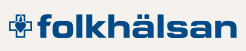 Facebook-grupper för Naturkraft träffarPå https://www.facebook.com/NaturFolkhalsan som är facebook-sidan för Naturkraft, hittar du i vänster menyspalten länken "Grupper", under vilken alla lokala Naturkraft grupper hittas. Sök en grupp närmast dig, eller be oss skapa en ny grupp för din hemort. Hur vi använder gruppenVi använder grupperna för att dela information om evenemang, tips på aktiviteter och lokala platser samt aktuella saker som är på gång inom Naturkraft och annat inspirerande som har med naturen att göra. Om gruppens status och sekretessGruppen är privat men synlig, vilket innebär att vem som helst kan hitta den, men ser inte inlägg eller namn på medlemmar förrän hen själv blivit godkänd som medlem. Hur du blir medlem Vem som helst kan ansöka om medlemskap och alla redan godkända gruppmedlemmar kan godkänna nya medlemmar. Men godkänn bara medlemmar du vet med säkerhet har koppling till regionen och kan ha nytta av att vara med i er lokala Naturkraft grupp. Då undviker vi spammare.Hur du bjuder in andraSom gruppmedlem kan du  bjuda in egna facebook-vänner att bli medlemmar i gruppen. Men du kan inte bjuda in någon som du själv inte är facebook-vän med. Därmed ligger det på er i regionen att bjuda in varandra i gruppen för att den ska ha något värde för Naturkraft träffar på din hemort. Marknadsför gruppen via egen lokalföreningVärva nya gruppmedlemmar genom att dela information via mejl till styrelsemedlemmar och medlemmar. Ni kan även dela länken till gruppen i ett inlägg på er lokalförenings facebook-sida. Exempel på text:Nu finns en lokal facebook-grupp för Naturkraft träffar i [ort]. Ansök om medlemskap om du är intresserad av att komma ut i naturen med andra barnfamiljer. Alla är välkomna! Gruppen är privat och visar inga inlägg eller medlemmar innan man själv är godkänd medlem. Detta för att skapa en trygg plats att dela information om naturträffar. [Bifoga gruppens länk] Ansvar för Naturkraft-grupper på FacebookProjektledarna inom Naturkraft ansvarar för facebook-grupperna under projekttiden (2019-2021). Därefter avgörs mervärdet av fortsättning för gruppen och vem som övertar administrationsansvaret. Kontakta projektledarna Nea eller Annika om du har frågor:nea.tornwall@folkhalsan.fi (Nyland, Åboland)annika.wiklund-engblom@folkhalsan.fi (Österbotten)